2021 Colorado Political Climate (CPC) SurveyBlock 1: Informed Consent #programming instruction: if respondent checks box to participate, advance to question #2; if not, end survey.[question #1] [single choice: consent}Title of research study: IRB Protocol Number: 21-0470Investigator: Anand Edward Sokhey Sponsor: University of Colorado Purpose The purpose of the study is to understand Coloradans’ views and opinions on various national and local public affairs and issues facing the state during the 2021 election cycle. We expect that you will be in this research study for between 10 and 12 minutes. We expect about 800 people will be in this research study. Explanation of ProceduresTaking part in this study is completely voluntary. You do not have to participate if you don't want to. You may also leave the study at any time. If you leave the study before it is finished, there will be no penalty to you, though it may affect your compensation. The researchers at the University of Colorado have contracted with YouGov to offer you the opportunity to participate in this research – YouGov and its partners are responsible for any compensation you may receive for taking this survey.   If you agree to take part in this study, you will be asked to:Answer a number of questions about yourself. The questions may be on topics such as your demographic characteristics, political beliefs, current events, political discussions, and preferences with respect to public policies.  You will be asked questions about your demographic characteristics, your political attitudes such as your party affiliation, your opinions on issues facing the state of Colorado, and your preferences with respect to a number of political election contests. Time Commitment to Complete Research ProceduresParticipating should take roughly 10-12 minutes.Research LocationParticipation will take place at the participant’s chosen location.Voluntary Participation and Withdrawal Whether or not you take part in this research is your choice. You can leave the research at any time and it will not be held against you.Potential BenefitsYou may not receive any direct benefit from taking part in this study. However, your participation in this study may help us learn about what people think about current events, and more specifically, what Coloradans see as important issues facing the state.ConfidentialityInformation obtained about you for this study will be kept confidential to the extent allowed by law. Research information that identifies you may be shared with the University of Colorado Boulder Institutional Review Board (IRB) and others who are responsible for ensuring compliance with laws and regulations related to research, including people on behalf of the Office for Human Research Protections. The information from this research may be reported to the public but only in aggregate form. published for scientific purposes. Your identity will not be given out nor will your individual survey responses. QuestionsIf you have any questions regarding your participation in this research, you should ask the investigator before signing this form. If you should have questions or concerns              during or after your participation, please contact A. Edward Sokhey at Anand.Sokhey@Colorado.edu.This research has been reviewed and approved by an IRB. You may talk to them at (303) 735-3702 or irbadmin@colorado.edu if:Your questions, concerns, or complaints are not being answered by the research team.You cannot reach the research team.You want to talk to someone besides the research team.You have questions about your rights as a research subject.You want to get information or provide input about this research. By checking this box, I acknowledge that I have read about the study, or it was read to me. I know the possible risks and benefits. I know that being in this study is voluntary. I choose to be in this study. I know that I can withdraw at any time. Checking this box documents your permission to take part in this research.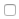 Block 2: Likely Voter Qs[question #2] {single choice: thought_nov}#programming notes: please reverse answer optionsHow much thought have you given to the upcoming November elections in Colorado?  <1>a great deal  	<2> a lot <3> some <4> only a little <5> none at all [question #3] {single choice: likely_vote}#programming notes: please reverse answer options 1-5, anchor option <6>Statewide Election Day in Colorado is November 2, 2021. How likely are you to vote in these elections? <1> highly likely <2> likely <3> somewhat likely <4> not very likely <5> not at all likely <6> I have already voted [question #4] {single choice: freq_vote}#programming notes: please reverse answer options In general, how often would you say you vote in elections?   <1> always <2> most of the time <3> about half of the time <4> rarely <5> never Block 3: Elections[question #5] {single choice: congress_choice}#programming notes: please randomize options 1 and 2, but anchor “other” (3)  If the election for U.S. House of Representatives in your congressional district were held today, would you vote for:<1> the Republican candidate <2> the Democratic candidate<3> Some other candidate _______(text box)Block 4: Leadership & Approval #programmer: Please ask these questions as a grid.  Please randomize the order of the rows. Please reverse order of response options 1-4, but anchor 5 (Not sure). NamesQ6: app_bidenQ7: app_polisQ8: app_hickenlooperQ9: app_bennet How much do you approve or disapprove of the way that each of the following is handling their job?[q6] President Joe Biden [q7] Governor Jared Polis [q8] Senator John Hickenlooper[q9] Senator Michael Bennet <1> Strongly approve<2> Approve<3> Disapprove<4> Strongly disapprove<5> Not sure #programmer: Please ask these questions as a grid.  Please randomize the order of the rows. Please reverse order of response options 1-4, but anchor 5 (Not sure). NamesQ10: app_congressQ11: app_stateQ12: app_policeQ13: app_county How much do you approve or disapprove of the way that each of the following is handling their job?[q10] United States Congress [q11] Colorado State Legislature [q12] Your local police department [q13] The county officials where you live <1> Strongly approve<2> Approve<3> Disapprove<4> Strongly disapprove<5> Not sure #programmer: Please ask these questions as a grid.  Please randomize the order of the rows. Please reverse order of response options 1-4, but anchor 5 (Not sure). Names: Q14: covid_bidenQ15: covid_polisQ16: covid_localQ17: covid_business Q18: covid_neighborHow much do you approve or disapprove of the way that each of the following has handled the Covid-19 pandemic?[q14] President Joe Biden  [q15] Governor Jared Polis [q16] Local officials in your community [q17] Business owners in your community [q18] Your neighbors <1> Strongly approve<2> Approve<3> Disapprove<4> Strongly disapprove<5> Not sure 	[question #19] {single choice: refusal}#programmer: please randomly assign respondents to the v1 and v2 of Q19 with a .5 probability. #programming notes: please reverse order of response options 1-6. Q19_v1 How much do you agree with the following statement?People of faith, like Evangelical Christians, have the right to refuse to provide services to same-sex couples who are getting married. <1> strongly agree<2> agree<3> somewhat agree<4> somewhat disagree<5> disagree<6> strongly disagree Q19_v2How much do you agree with the following statement?People of faith, like Black Protestants, have the right to refuse to provide services to same-sex couples who are getting married. <1> strongly agree<2> agree<3> somewhat agree<4> somewhat disagree<5> disagree<6> strongly disagree Block 5: Election Fairness & Legitimacy #programmer: Please ask these questions as a grid.  Please randomize the order of the rows. Please reverse order of response options 1-4, but anchor 5 (Not sure). Names: Q20: elec_1Q21: elec_2Q22: elec_3Q23: elec_4Q24: elec_5Q25: elec_6How much do you agree with each of the following statements about the upcoming elections?     [q20] Elections across the country will be conducted fairly and accurately [q21] Elections in Colorado will be conducted fairly and accurately [q22] Across the US, all citizens who want to vote in the elections will be able to [q23] In Colorado, all citizens who want to vote in the elections will be able to [q24] Elections in Colorado today reflect the will of Coloradans [q25] Elections in America today reflect the will of the American people <1> Strongly agree<2> Agree<3> Disagree<4> Strongly disagree<5> Not sure #programmer: Please ask these questions as a grid.  Please randomize the order of the rows. Please reverse order of response options 1-4, but anchor 5 (Not sure). Names:Q26: process_1Q27: process_2Q28: process_3Q29: process_4Q30: process_5How much do you agree with each of the following statements about last year’s presidential election? [q26] Biden legitimately won enough votes to be elected President   [q27] The election showed that we need to make changes to voting laws across states [q28] The election showed that we need to make changes to voting laws in Colorado [q29] I am confident that the votes were accurately counted in Colorado[q30] I am confident that the votes were accurately counted throughout the US <1> Strongly agree<2> Agree<3> Disagree<4> Strongly disagree<5> Not sure #programmer: Please ask these questions as a grid.  Please randomize the order of the rows. Please reverse order of response options 1-6, but anchor 7 (Not sure). Names:Q31: mail_1Q32: mail_2Q33: mail_3Q34: mail_4Q35: Mail_5How much do you agree with each of the following statements about the mail voting system in Colorado?[q31] When I talk to people during election season, I tend to know who has already mailed in their ballot.    [q32] After I return my ballot, I generally mention that I’ve done so to other people.  [q33] If I know someone has already returned their ballot, it changes the way I talk to them about the election. [q34] If I know someone has already returned their ballot, their perspective holds more weight with me. [q35] If I return my ballot well before Election Day, I worry that I may regret some of my decisions  <1> Strongly agree<2> Agree<3>Slightly agree<4>Slightly disagree<5> Disagree<6> Strongly disagree<7> Not sure Block 6: Partisanship & Ideology#programmer: Please randomize the order of questions #36-37NamesQ36: partisanshipQ37: ideology[question #36] {single choice: partisanship}#programming notes: please reverse answer options, but anchor 8 (other) In general, do you usually think of yourself as a…<1>Strong Democrat<2>Democrat<3>Weak Democrat<4>Independent<5>Weak Republican<6>Republican<7>Strong Republican<8> Some Other Party [Text Box][question #37] {single choice: ideology}#programming notes: please reverse answer optionsWhen it comes to politics, do you usually think of yourself as…<1>Extremely Liberal<2>Liberal<3>Slightly Liberal<4>Moderate<5>Slightly Conservative<6>Conservative<7>Extremely Conservative Block 7: Propositions & Amendments #programmer: Please randomize the order of questions #38-40NamesQ38: am_78Q39: prop_119Q40: prop_120[question #38] {single choice: am_78}#programming notes: please reverse answer options 1 and 2, but anchor 3 (not sure) Amendment 78 would amend the Colorado Constitution to require that all state spending be allocated by the state legislature, and that any funds received for specific purposes be deposited into new funds that will be allocated by the state legislature.  If the election were held today, how would you vote on this amendment? <1> favor the amendment<2> oppose the amendment<3> not sure [question #39] {single choice: prop_119}#programmer: please randomly assign respondents to v1 and v2 of Q39 with a .5 probability. #programming notes: for Q39_v1 and Q39_v2, please reverse answer options 1 and 2, but anchor 3 (not sure) Q39_v1Proposition 119 would increase retail marijuana taxes and transfer money from other state funds to create an enrichment and academic progress program for Colorado youth; this program would offer out-of-school learning opportunities like tutoring. If the election were held today, how would you vote on this proposition?<1> favor the proposition<2> oppose the proposition  <3> not sure Q39_v2Proposition 119 would create an enrichment and academic progress program for Colorado youth that would offer out-of-school learning opportunities like tutoring; the program would be funded by an increase retail marijuana taxes and the transfer of money from other state funds. If the election were held today, how would you vote on this proposition?<1> favor the proposition<2> oppose the proposition  <3> not sure [question #40] {single choice: prop_120}#programmer: please randomly assign respondents to v1 and v2 of Q40 with a .5 probability. #programming notes: for Q40_v1 and Q40_v2, please reverse answer options 1 and 2, but anchor 3 (not sure) Q40_v1Proposition 120 would lower property tax assessment rates for multifamily housing and lodging properties. If the election were held today, how would you vote on this proposition?<1> favor the proposition<2> oppose the proposition<3> not sure Q40_v2Proposition 120 would lower property tax assessment rates for multifamily housing and lodging properties, but would not change tax rates for other types of residential and nonresidential property. If the election were held today, how would you vote on this proposition?<1> favor the proposition<2> oppose the proposition<3> not sure Block 8: Trust & Economic Conditions #programmer: Please ask these questions as a grid.  Please randomize the order of the rows. Please reverse order of response options.  Names: Q41: trust_fedQ42: trust_coloradoQ43: trust_localgovQ44: trust_police How often do you trust each of the following to do what is in the public's best interest? [q41] the Federal Government (1)[q42] Colorado State Government  (2)[q43] Your Local Government  (3) [q44] Your Local Police Department  (4)<1> Always<2> Most of the time<3> About half the time<4> Rarely <5> Never #programmer: Please ask these questions as a grid.  Please randomize the order of the rows. Please reverse order of response options.  Names: Q45: econ_usQ46: econ_coloradoQ47: econ_local How would you rate the economic conditions in each of the following as of today? [q45] The United States [q46] Colorado [q47] Your local community <1> Excellent<2> Good<3> Average<4> Fair<5> Poor Block 9: MIP[question #48] {textbox: problem_us}If you had to pick, what one issue do you think is the most important problem facing the United States today? Please write out the issue in the space provided. <small text box>[question #49] {textbox: problem_colorado}If you had to pick, what one issue do you think is the most important problem facing Colorado today? Please write out the issue in the space provided. <small text box>Block 10: Policies & Issues[question #50] {static: policyintro} Now we would like to ask you about various policies and issues that have been in the news recently. #programmer: please randomize order of questions 51-61NamesQ51: marijuanaQ52: decriminalizeQ53: debt Q54: taborQ55: blacklivesmatterQ56: gunsQ57: climateQ58: raceQ59: dacaQ60: protestQ61: protest_race [question #51] {single choice: marijuana}#programming notes: please reverse order of response options 1-4, but anchor 5 (Not Sure) The ability for individuals 21 years of age and older to buy marijuana for recreational use is currently legal under Colorado law. How much do you favor or oppose the law that made recreational marijuana legal in Colorado? <1> Strongly Favor<2> Slightly Favor<3> Slightly Oppose<4> Strongly Oppose<5> Not Sure[question #52] {single choice: decriminalize}#programming notes: please reverse order of response options 1-6, but anchor 7 (Not Sure) While purchasing marijuana for recreational use is currently legal in Colorado, other drugs remain illegal under Colorado law.  Would you favor or oppose the decriminalization of all recreational drug use in the state of Colorado? <1> Strongly Favor<2> Favor<3> Somewhat Favor<4> Somewhat Oppose<5> Oppose <6> Strongly Oppose <7> Don’t Know[question #53] {single choice: debt}#programming notes: please reverse order of response options 1-6, but anchor 7 (Not Sure) Recently, there has been some national discussion of student loan debt forgiveness.  Would you favor or oppose Congress passing a bill to forgive the first $50,000 in federal student loan debt for individuals? <1> Strongly Favor<2> Favor<3> Somewhat Favor<4> Somewhat Oppose<5> Oppose <6> Strongly Oppose <7> Don’t Know[question #54] {single choice: tabor}#programming notes: please reverse order of response options 1-4, but anchor 5 (Not Sure) The Colorado Tax Payer Bill of Rights (also known as TABOR) limits the annual growth in state government spending based on the amount of population growth and inflation in the state. Some advocate keeping TABOR as law in Colorado while others advocate repealing it. How much do you favor or oppose TABOR remaining the law in Colorado? <1> Strongly Favor<2> Slightly Favor<3> Slightly Oppose<4> Strongly Oppose<5> Not Sure[question #55] {single choice: blacklivesmatter}#programming notes: please reverse order of response options 1-4, but anchor 5 (Not Sure) Do you favor or oppose the movement known as “Black Lives Matter”?<1> Strongly Favor<2> Slightly Favor<3> Slightly Oppose<4> Strongly Oppose<5> Not Sure[question #56] {single choice: guns}#programming notes: please reverse order of response options 1-4, but anchor 5 (Not Sure) How much do you favor or oppose the federal government making it more difficult for individuals to purchase a gun?<1> Strongly Favor<2> Slightly Favor<3> Slightly Oppose<4> Strongly Oppose<5> Not Sure[question #57] {single choice: climate}#programming notes: please reverse order of response options  How concerned are you personally about climate change?<1> Very Concerned<2> Concerned <3> Somewhat Concerned <4> Not Very Concerned <5> Not at all Concerned [question #58] {single choice: race}#programming notes: please reverse order of response optionsHow would you describe the current state of race relations in the United States?<1> Really Good <2> Somewhat Good <3> Somewhat Bad  <4> Really Bad [question #59] {single choice: daca}#programming notes: please reverse order of response options 1-4, but anchor 5 (Not Sure) How much do you favor or oppose allowing young immigrants who were brought to the United States illegally as children to remain in the country if they meet certain requirements such as getting an education, serving in the military and not having a criminal record?<1> Strongly Favor<2> Slightly Favor<3> Slightly Oppose<4> Strongly Oppose<5> Not Sure[question #60] {single choice: protest}#programmer: please randomly assign respondents to the v1 and v2 of Q60 with a .5 probability. #programming notes: please reverse order of response options 1-6. Q60_v1 I would support an All Lives Matter protest if it were to be held in my community. <1> strongly agree<2> agree<3> somewhat agree<4> somewhat disagree<5> disagree<6> strongly disagree Q60_v2I would support a Black Lives Matter protest if it were to be held in my community. <1> strongly agree<2> agree<3> somewhat agree<4> somewhat disagree<5> disagree<6> strongly disagree [question #61] {single choice: protest_race}#programmer: please randomly assign respondents to the v1 and v2 of Q61 with a .5 probability. #programming notes: please reverse order of response options 1-6. Q61_v1 It is important that American citizens have the right to protest. . <1> strongly agree<2> agree<3> somewhat agree<4> somewhat disagree<5> disagree<6> strongly disagree Q61_v2It is important that Black Americans have the right to protest. <1> strongly agree<2> agree<3> somewhat agree<4> somewhat disagree<5> disagree<6> strongly disagree Block 11: COVID-19[question #62] {select all that apply: covid_support}#programming notes: please randomize order of response options  Which of the following do you support regarding the COVID-19 virus? (Select all that apply)<1> mask mandates<2> stay-at-home orders<3> social distancing policies <4> large group gathering bans<5> closing businesses<6> closing in-person education<7> closing in-person religious worship<8> travel restrictions <9> the government funding vaccine development <10> mandatory vaccination policies #programmer: Please ask these questions as a grid.  Please randomize the order of the rows. Please reverse order of response options 1-4, but anchor 5 (Not Sure) Names: Q63: covid_threatQ64: covid_distancingQ65: covid_maskQ66: covid_worshipQ67: covid_mandateDo you agree or disagree with the following statements? [q63] COVID-19 poses a threat to the health and safety of me and my family [q64] I practice social distancing and other public health recommendations [q65] being required to wear a mask is a violation of my civil liberties [q66] limits on in-person worship activities are violations of civil liberties[q67] requiring people to get the covid vaccination is a violation of their civil liberties  	<1> Strongly Agree	<2> Agree	<3> Disagree	<4> Strongly Disagree	<5> Not Sure#programmer: Please ask these questions as a grid.  Please randomize the order of the rows. Please reverse order of response options. Names: Q68: covid_trust_cdcQ69: covid_trust_trumpQ70: covid_trust_polisQ71: covid_trust_friendsQ72: covid_trust_fdaHow often do you trust the information provided to you about COVID-19 from each of the following? [q68] the Centers for Disease Control (CDC) [q69] President Biden   [q70] Governor Polis [q71] friends and family [q72] the food and drug administration (FDA)<1> Always<2> Most of the time<3> About half the time<4> Rarely <5> Never [question #72] {single choice: support_protest_race}#programmer: please randomly assign respondents to the v1 and v2 of Q72 with a .5 probability. #programming notes: please reverse order of response options 1-6. Q72_v1 How much do you agree with the following statement? I support the right of American citizens to own a gun. . <1> strongly agree<2> agree<3> somewhat agree<4> somewhat disagree<5> disagree<6> strongly disagree Q72_v2How much do you agree with the following statement? I support the right of Black Americans to own a gun. <1> strongly agree<2> agree<3> somewhat agree<4> somewhat disagree<5> disagree<6> strongly disagree [end of survey]